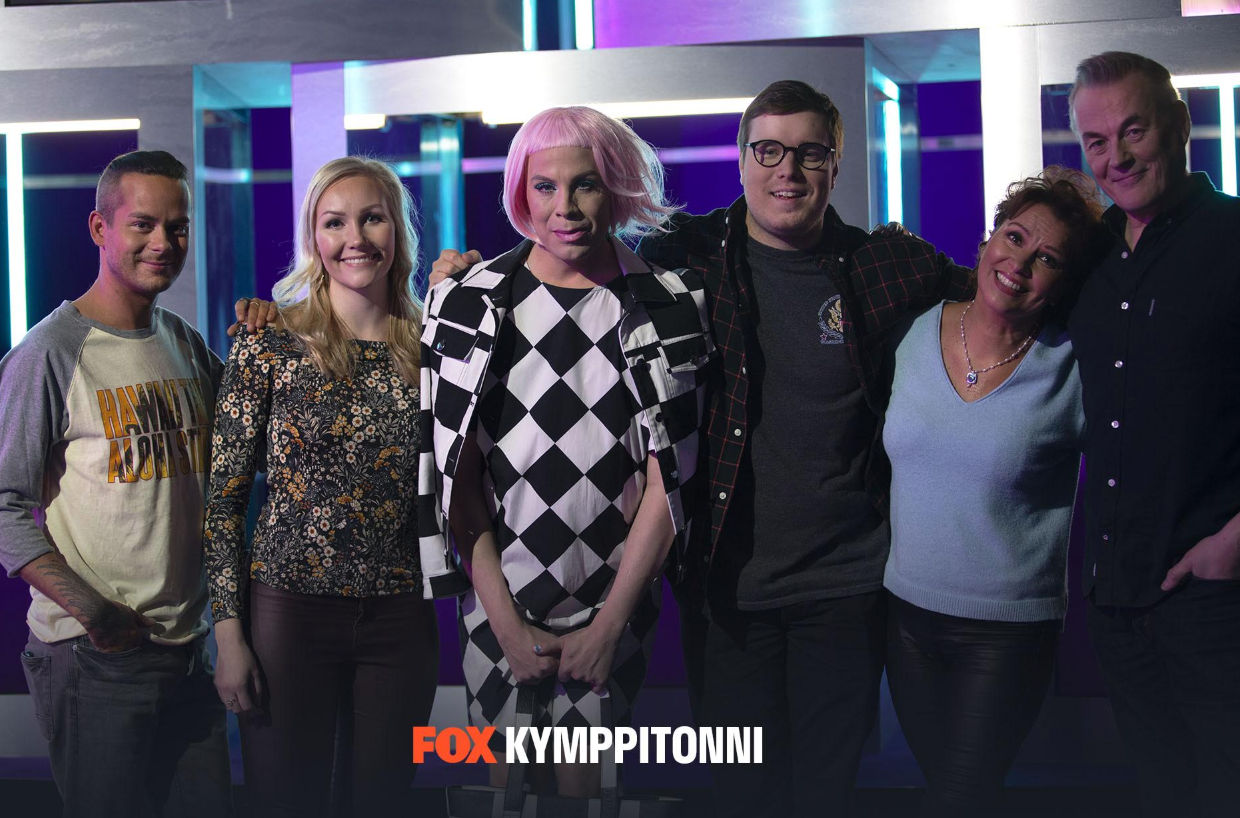 Kymppitonnin neljäs kausi palaa ruutuun 27.8 – Vieraslista on huikeampi kuin koskaanRakastetun visailuohjelman 4. kauden vieraina nähdään muun muassa iskelmälegenda Arja Koriseva, kyläkauppias Sampo Kaulanen, Hovimuusikko Ilkka, tubettaja Deata ja muusikko Tommi Läntinen. Ohjelma nähdään tutulla ohjelmapaikalla FOX-kanavalla ja Ruutu-palvelussa tiistaisin klo 20.00, 27. elokuuta alkaen.Helsinki, 13. elokuuta 2019 – Kymppitonni palaa televisioon katsojien iloksi 27. elokuuta alkaen, minkä lisäksi se on katsottavissa Ruutu-suoratoistopalvelussa. Neljännen kauden ensimmäisen Kymppitonnikierroksen korkkaavat Arto Nyberg, Niko Saarinen, Arja Koriseva, Emma Kimiläinen ja Gaselleista tuttu Hätä-Miikka. Kuka jatkaa ensimmäisenä  finaaliin? Sen paljastaa juontaja ja yhden miehen spektaakkeli Cristal Snow eli Tapio Huuska.– Parasta Kymppitonnissa on se, miten hauskaa sitä on tehdä. Meillä on kuvauksissa aidosti hauskaa, ja se ehdottomasti välittyy kotiruutuihin. Uskon, että nimenomaan positiivinen ja aito meininki on siivittänyt ohjelman yhdeksi FOXin katsotuimmista  viihdeohjelmista ja tuonut sille vakiintuneen katsojakunnan, toteaa Cristal Snow. Kymppitonnin ensimmäinen jakso esitettiin 3. tammikuuta 1985, joten suomalaisten rakastama formaatti täyttää pian 35 vuotta. Ohjelman sana-arvoituksiin perustuva konsepti on pysynyt muuttumattomana, mutta vaihtuvat vieraat tekevät jokaisesta jaksosta uniikin viihdepläjäyksen, joka naurattaa, hämmästyttää  ja välillä kummastuttaa. Kauden aikana nähdään 50 vierasta ja kaksi huikean jännittävää finaalia, joiden voittajat saavat 10 000 euroa valitsemalleen hyväntekeväisyydelle. Kymppitonni-visailuohjelman on tuottanut FOX-kanavalle Rabbit Films.Neljännen tuotantokauden 12 jakson aikana nähdään mielenkiintoisia julkisuuden henkilöitä aina tubettajista tangolegendoihin ja formulakuskeihin. Kymppitonni nähdään FOX-kanavalla tiistaisin klo 20.00, 27.8.2019 alkaen sekä Ruutu.fi-suoratoistopalvelussa: https://www.ruutu.fi/ohjelmat/kymppitonniVieraslista ja esitysajat: JAKSO 1, 27.8.2019ARJA KORISEVA IskelmälaulajaEMMA KIMILÄINEN Autourheilija, F1-kommentaattoriNIKO SAARINEN RealitytähtiHÄTÄ-MIIKKA Muusikko (Gasellit)ARTO NYBERG ToimittajaK4 JAKSO 2, 3.9.2019LINDA WIKLUND NäyttelijäIIDA KETOLA-KORPPILA Mediapersoona, Renne Korppilan vaimoLAURI NURKSE Näyttelijä, ohjaaja, käsikirjoittajaHESA-ÄIJÄ MuusikkoTOMMI LÄNTINEN MuusikkoK4 JAKSO 3, 10.9.2019HENRIIKKA RÖNKKÖNEN KirjailijaNOORA RÄTY JääkiekkoilijaOLAVI SYDÄNMAALAKKA Mielenterveysliiton toiminnanjohtajaALEKSANTERI HAKANIEMI MuusikkoESKO EERIKÄINEN RadiojuontajaK4 JAKSO 4, 17.9.2019MONIKA LINDEMAN Salkkarit- LindaSAIJA TUUPANEN IskelmälaulajaMIKAEL HERTELL (DEATA) Suomen seuratuin pelitubettajaHANNES HYVÖNEN (HURJA) Gladiaattoritähti, lihaskimppuPASTORI-PIKE MuusikkoK4 JAKSO 5, 24.9.2019SINI LAITINEN (PAPANANAAMA) TubettajaHANNA PAKARINEN LaulajaJANI HALME Uutisvuodon ex-kapteeni, Suuri journalistipalkinto, toimittajaKASPER STRÖMMAN Toimittaja, podcastNIKO NOUSIAINEN RealitytähtiK4 JAKSO 6 FINAALIK4 JAKSO 7ERIKA VIKMAN LaulajaKIRSI SALO Juontaja, hyvinvointivalmentajaBILE-DANI Temptation Island -tähtiTEEMU LEHTILÄ Salatut Elämät -näyttelijäSAMPO KAULANEN KyläkauppiasK4 JAKSO 8KRISSE SALMINEN Koomikko Sheila Snow - leopardihaalari ja sininen polkkatukkaPIPPA LAUKKA Urheilulääkäri, Olet mitä syöt -juontajaKIM HEROLD MuusikkoMIKKO TÖYSSY Näyttelijä, Villi kortti -panelistiWALLU VALPIO Toimittaja, kulttuurituottajaK4 JAKSO 9SITA SALMINEN Tubettaja (ASMR-taituri)SINI SABOTAGE MuusikkoKRISTOFFER IGNATIUS JuontajaMERT OTSAMO VaatesuunnittelijaAKU SIPOLA NäyttelijäK4 JAKSO 10NATALIA SALMELA (NATA WTD) Somen moniosaaja, podcastPETE POSKIPARTA MentalistiTOMI WALAMIES KoomikkoHOVIMUUSIKKO-ILKKA Muusikko, radiojuontajaMATIAS STARMANS Scandinavian Hunks -tanssijaK4 JAKSO 11LAILA SNELLMAN MallimammaMAARIT POUSSA Salatut Elämät -näyttelijäJOHANNES BROTHERUS Muusikko, näyttelijäSEVERI SAARINEN NäyttelijäMATTI PATRONEN KoomikkoK4 JAKSO 12 FINAALILisätietoja:Elina Mustelin, Ohjelmajohtaja, elina.mustelin@fox.comKuvat ja ennakkokatselu linkit: Nina Wallden, Markkinointipäällikkö, nina.wallden@fox.comTuotantoyhtiö: Rabbit Films OyTietoa The Walt Disney Company EMEAsta: Walt Disney Company on yhdessä tytäryhtiöineen monipuolinen maailmanlaajuinen viihdeyritys, jolla on toimintaa neljällä liiketoimintasegmentillä: Media Networks; Puistot, Elämykset ja Tuotteet; Studio Entertainment;  Direct-to-Consumer ja International. Disney on Dow 30 -yritys, jonka viimeisen tilikauden (FY18) vuotuinen liikevaihto oli 59,4 miljardia dollaria. Walt Disney Company on toiminut Euroopassa, Lähi-idässä ja Afrikassa (EMEA) jo yli 80 vuoden ajan. Yritys työllistää tuhansia ihmisiä ympäri maailmaa ja tavoittaa kuluttajia yli 130 maassa vertaansa vailla olevan tarinankerronnan kautta. Walt Disney Company -yrityksen ikonisiin brändeihin lukeutuu muun muassa Disney, Pixar, Marvel, Lucasfilm, National Geographic, FOX, FOX Sports ja ESPN, joita voi kokea eri alueiden elokuvateattereissa, TV-ruuduilla, verkossa, vähittäiskaupassa, Disney-myymälöissä ja Disneyland Pariisissa.